Diocese of Edmonton Daily Prayer Cycle Anglican Church Of Canada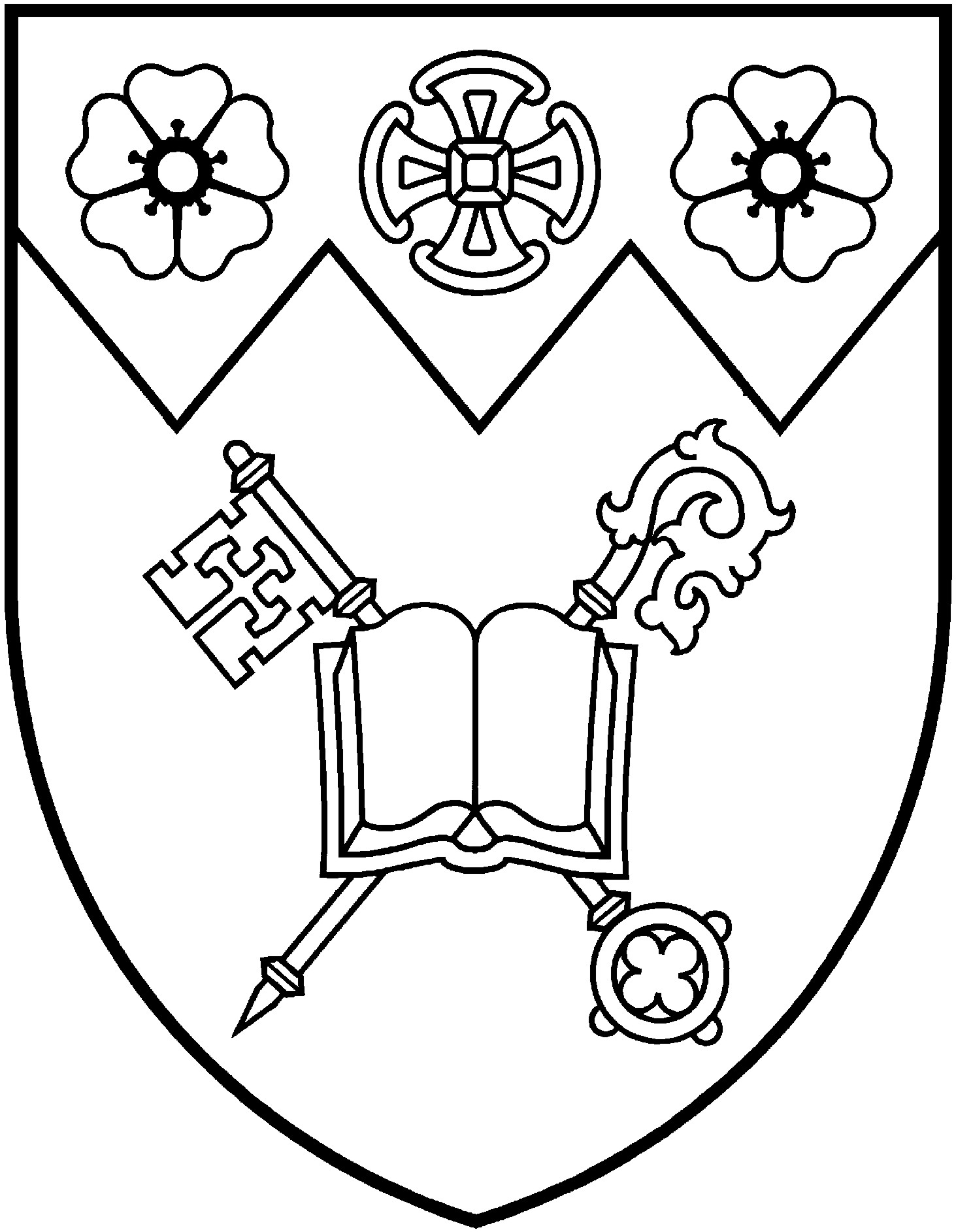 May 1 to August 31, 2020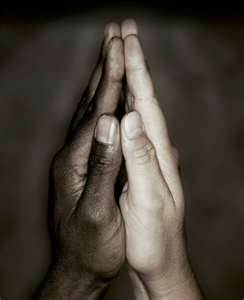 “I thank my God every time I remember you, constantly praying with joy 
in every one of my prayers…”  Philippians 1.3The names and situations in this cycle are always changing. Please alert the Synod Office (churched@edmonton.anglican.ca) to any changes in time for the next publication.MAYFri 1 St. Philip & St. James, Apostles  St. Stephen the Martyr, Edmonton: Armand Mercier (s. Carol Anne), Rector. Buyé Diocese, Mwendo Parish: Jean De Dieu Nzobarinda, Rector. Alexander First Nation.Sat 2  St. Timothy, Edmonton: Lorne Manweiler, Rector; Donald Gray, Honorary Assistant; Pam Gaskin, Parish Secretary. Buyé Diocese, Kirima Parish: Etienne Kajekaremerwa, Rector. Alexis Nakota Sioux Nation.Sun 3 Easter 4  Diocese of Eastern Newfoundland & Labrador; the Rt. Rev. Dr. Geoffrey Peddle, Bishop. The retired clergy of the Diocese of Edmonton: Michael Rolph (s. Cora); John Rushton (s. Elizabeth); Doreen Scott; Nancy Selwood; Susan Storey; Allan Studd (s. Betty); Michael Sung (s. Agnes); Pauline Tiffen; Jacques deG Vaillancourt (s. Bobbi); Dan Van Alstine (s. Carolyn Skinner); Robin Walker (s. Joanne); Linda Whittle (s. Jim); Anne Wightman (s. Peter); Mary Charlotte Wilcox; Robert Wild; Michael Williamson (s. Janet). Buyé Hospital Chaplaincy: Daniel Bizimana, Chaplain. Frog Lake First Nation.Mon 4  Trinity Mar Thoma Church, Edmonton: Thomas Yesudasan, Rector. Buyé Diocese, Bigombo Parish: Simeon Ntirandekura, Rector. Cold Lake First Nations.Tues 5  Holy Trinity, Edson and St. Columba, McLeod Valley: Johnny Pooten, Rector. Buyé Diocese, All Saints’ Cathedral: Alfred Uwimanihaye, Rector. Enoch Cree Nation.Wed 6 St. John, Apostle & Evangelist  St. George, Fort Saskatchewan: Aaron Parsall-Myler (s. Erika), Rector. Buyé Diocese, Gashikanwa (St. Paul) Parish: Leonidas Nizigiyimana, Rector. Kehewin Cree Nation.



Thurs 7  Emmanuel, Gibbons and St. Mary, Redwater: Anthony Kwaw (s. Denise), Rector. Buyé Diocese, Nyamabuye Parish: Emmanuel Habindemyi, Rector. Frog Lake First Nation.Fri 8  St. Mary and St. George, Jasper: Andreas Sigrist (s. Melanie), Rector; David Prowse, Honorary Assistant. Buyé Diocese, Ngozi (St. John) Parish: Damascene Bagirubwira, Rector and Deo Nkunzimana Deputy, Rector. Ermineskin Cree Nation.	Sat 9  St. Paul, Leduc: Robyn King (s. Andrew), Rector. Buyé Diocese, Murama Parish: Evariste Nsabimana, Rector. Louis Bull Tribe.Sun 10 Easter 5  Diocese of Edmonton; the Rt. Rev. Jane Alexander, Bishop. Clergy widows and widowers of the Diocese of Edmonton: Dona Armstrong; Audrey Aylard; Norma Beaver; Pat Bergstrom; Beth-Anne Exham; Kathleen Gale; Peggy Gibbons; Shirley Hanes; Diane Howes; Audrey Irving; Alisa Ketchum-Walker; Ted McClung; Ivy McKnight; Gillian Melbourne; Cynthia Morris; Betty Myles; Janice Roderick; Roberta Shell; Ruth Starr; Pauline Tiffen, Dorothy Wilson. Chaplain at Buyé High School: Audace Kwizera. Kehewin Cree Nation.	Mon 11  St. John the Divine, Onoway: Cheryl Boulet (s. Robert), Rector. Buyé Diocese, Gitobe Parish: Joseph Hakizimana, Rector. Montana First Nation.Tues 12  St. Mary, Ponoka: René Faille, Interim Priest; Treena Hanger (s. Jeff), Secretary. Buyé Diocese, Mubanga Parish: Jean Bosco Nyankimbona, Rector. Paul First Nation.Wed 13  St. Aidan and St. Hilda, Rexboro: Interim Ministry. Buyé Diocese, Kayanza (St. Martin) Parish: Amos Mutezimana, Rector. Saddle Lake Cree Nation.




Thurs 14 St. Matthias, Apostle  St. Matthew, St. Albert: Lee Bezanson (s. Bernadine), Rector. Buyé Diocese, Kabanga Parish: Lazar Rudende, Rector. Samson Cree Nation.Fri 15  St. John the Baptist, St. Paul: Interim Ministry. Buyé Diocese, Rusengo Parish: Sylvere Ndururutse, Rector. Whitefish Lake First Nation.Sat 16  St. John, Sedgewick: Rick Laurendeau (s. Susan), Priest-in-Charge; Richard Conrad, Honorary Assistant. Buyé Diocese, Gakana Parish: Gregoire Ntirenganya, Rector. All First Nations people of Treaty 6.Sun 17 Easter 6  Diocese of Fredericton; the Rt. Rev. David Edwards, Bishop. The clergy on a leave of absence in the Diocese of Edmonton and the Interim Ministry Team. Buyé Diocese Bible School: Daniel Bizimana, Director; Alfred Uwimanihaye, Teacher. Louis Bull Tribe.Mon 18  St. Thomas, Sherwood Park: Stephen London (s. Stephanie), Rector; Stephanie London (s. Stephen), Associate Priest; Judy Purkis, Vocational Deacon; Anne Wightman (s. Peter), Michael Rolph (s. Cora); Honorary Assistants; Shawna Stirman, Administrative Assistant. Buyé Diocese, Buringanire Parish: Oscar Murengerantwari, Rector. Métis Nation of Alberta.	Tues 19  St. Augustine Parkland, Spruce Grove: Billy Isenor (s. Dana), Rector; Aaron Parsall-Myler (s. Erika), Associate Priest; Lesley Hand (s. Charles), John Rushton (s. Elizabeth), Honorary Assistants. Buyé Diocese, Canika Parish: Evariste Nsabimana, Rector. Alexander First Nation.Wed 20  Holy Trinity, Tofield; St. Mary, Vegreville; St. Matthew, Viking: Laureta Blondin (s. Clarence), Rector. Buyé Diocese, Kobero Parish (St. Stephen): Elie Ndacayisenga, Rector. Alexis Nakota Sioux Nation.Thurs 21 Ascension of the Lord  St. Saviour, Vermilion: Elizabeth Metcalfe, Rector; Aubrey Bell (s. Hilda), Honorary Assistant. Buyé Diocese, Murehe Parish: Alexis Nzoyisaba, Rector. Cold Lake First Nations.Fri 22  St. Philip, Westlock: Peter Yeung (s. Helena), Rector. Buyé Diocese, Giheta Parish: Audace Gahungu, Rector. Enoch Cree Nation.Sat 23  Immanuel, Wetaskiwin: Hugh Matheson (s. Fiona Brownlee), Rector. Buyé Diocese, Mwumba Parish: Jean Pierre Nsabimana, Rector. Ermineskin Cree Nation.Sun 24 Easter 7 Ascension Sunday  Diocese of Huron; the Rt. Rev. Dr. Todd Townsend, Bishop. The staff of the Diocesan Synod Office: the Rt. Rev. Jane Alexander (s. Tim), Bishop; Alan Perry (s. Noel Yuen), Executive Archdeacon; John Gee, Diocesan Vocational Deacon and Treasurer; Jennifer Wirun, Bishop’s Assistant; Margaret Glidden (s. Roy), Director of Communications; Shelly King (s. Richard), Deacon and Administrative Assistant; Karen Simons (s. Joe), Centennial Writer-in-Residence. Buyé Diocese Youth Coordinator: Audace Kwizera. Montana First Nation.Mon 25  St. Patrick, Whitecourt: Rita Milne, Priest-in-Charge. Buyé Diocese, Gisitwe Parish: Isaie Pascal Sindayigaya, Rector.  Frog Lake First Nation.Tues 26  The Diocese of Edmonton Cursillo Secretariat. Buyé Diocese, Kabataha Parish: Fabien Miburo, Rector. Kehewin Cree Nation.	Wed 27  Hospital Chaplaincy: Lee Bezanson (s. Bernadine); Kevin Kraglund (s. Brenda); and Regula Brandle, Chaplains; Regula Brandle, Chaplain and Coordinator of Hospital Visitors; Hospital Visitors throughout the diocese. Buyé Diocese, Kigufi Parish: Frederic Miburo, Rector. Paul First Nation.

Thurs 28  Educational Chaplain: Heather Liddell. Buyé Diocese, Gatukuza Parish: Pascal Kagenza, Rector.  Montana First Nation.Fri 29  Environmental Chaplain: Billy Isenor (s. Dana). Buyé Diocese, Ruyenzi (St. Emmanuel) Parish: Papias Masengesho, Rector. Louis Bull Tribe.Sat 30  Military chaplains: Jennifer Renouf (s. Clare Louise Stewart); Hope Winfield; Ellis Jagoe. Buyé Diocese, Kigina Parish: Emmanuel Ntakirutimana, Rector. Saddle Lake Cree Nation.Sun 31 Day of Pentecost  Diocese of Kootenay; the Rt. Rev. Dr. Lynne McNaughton. Diocese of Edmonton outreach ministries: Bleeding Heart Art Space; PrayerWorks Hall; Diocesan Outreach Youth Coordinator, Clark Hardy; the intentional Christian community of Ascension House. The Archdeacons of the Diocese of Buyé: Amos Mutezimana, Evariste Nsabimana, Casmir Ndereyimana, Frederic Miburo, Simeon Ntirandekura, and Leonidas Nizigiyimana. Paul First Nation.JUNEMon 1 Visit of the Blessed Virgin Mary to Elizabeth  Examining chaplains, theological students, and postulants for ordination. Buyé Hospital Chaplaincy: Daniel Bizimana, Chaplain. Samson Cree Nation.Tues 2  Diocese of Edmonton camp ministries; children’s and young peoples’ ministries throughout the diocese. Chaplain at Buyé High School: Audace Kwizera. Whitefish Lake First Nation.Wed 3  Indigenous Ministry: Travis Enright, Archdeacon for Indigenous Ministry; Fiona Brownlee (s. Hugh), Aboriginal and Rural Communities Liaison; Lori Calkins, Indigenous Birth Support Ministry. Buyé Diocese Bible School: Daniel Bizimana, Director; Alfred Uwimanihaye, Teacher. All First Nations people of Treaty 6.Thurs 4  Social Support Ministries: Inner City Pastoral Ministry: Quinn Strikwerda (s. Madeleine Urion), Chaplain; Michelle Nieviadomy, Oskâpêwis; Canterbury Court Foundation: Joanne Webster (s. Jeremy), Spiritual Care Chaplain; Capital Region Interfaith Housing Initiative: Mike Van Boom (s. Heather), Interfaith Network Animator; E4C: Barb Spencer, Chief Executive Officer; Greater Edmonton Alliance: John Gee, Anglican Representative; Our House Addiction Recovery Centre: Mark MacKenzie, Executive Director; Aaron Parsall-Myler (s. Erika), Chaplain. Buyé Diocese Youth Coordinator: Audace Kwizera. Métis Nation of Alberta.	Fri 5  Diocese of Edmonton Archdeacons: Lee Bezanson, Travis Enright, Richard King and Alan Perry. The Archdeacons of the Diocese of Buyé: Amos Mutezimana, Evariste Nsabimana, Casmir Ndereyimana, Frederic Miburo, Simeon Ntirandekura, and Leonidas Nizigiyimana. Alexander First Nation.Sat 6  Diocese of Edmonton Regional Deans: Ann Marie Nicklin (Battle River); Colleen Sanderson (Cold Lake); Robyn King (Edmonton West); Tim Chesterton (Whitemud); Susan Oliver (Yellowhead). Buyé Diocese, Giteranyi Parish: Casmir Ndereyimana, Rector. Alexis Nakota Sioux Nation.Sun 7 Trinity Sunday  Indigenous Spiritual Ministry of Mishamikoweesh; the Rt. Rev. Lydia Mamakwa, Bishop; the Rt. Rev. Isaiah Larry Beardy, Suffragan Bishop for the Northern Manitoba Area Mission; the Rev. Morris Fiddler, Suffragan Bishop-elect for Northern Ontario. St. Mary Abbots, Barrhead; St. Peter, Lac La Nonne; St. Mary the Virgin, Sangudo: Barry Rose, Rector (s. Sharon Foster); Charles Mortimer (s. Lois), Honorary Assistant. The Diocese of Buyé Mothers’ Union: Clotilde Muhimpundu, MU President; Bibiane Nsengiyumva, Chaplain; Josephine Kezakimana and Clementine Ujeneza, Trainers. Saddle Lake Cree Nation.Mon 8  All ministries, initiatives and committees in the Diocese of Edmonton, and all their coordinators, directors, committee chairs and officers. All lay people in parishes through the Diocese of Buyé. Cold Lake First Nations.Tues 9  The Anglican Church Women: Judy Korop, Diocesan President. The retired pastors of Buyé: Joel Minani, Joseph Ahishakiye, Osee Niyibizi. Enoch Cree Nation.Wed 10  Lay Readers and Lay Evangelists in parishes throughout the Diocese of Edmonton. Clergy of Buyé diocese in further education in the USA: Jean Berchmans Mweningoma, Rev. Dominique Ciza and Rev. Simion Kinono. Ermineskin Cree Nation.Thurs 11 St. Barnabas, Apostle  All lay people in parishes throughout the Diocese of Edmonton and all their various ministries. Buyé Synod Office: the Rt. Rev. Sixbert Macumi, Bishop; Audace Kwizera, Diocesan Secretary; Leonidas Nizigiyimana, Treasurer, Archdeacon of Buyé; Damascene Bagirubwira, Development Officer; Nehemie Mbonyimpano, Diocesan Typist. Frog Lake First Nation.Fri 12  The retired clergy of the Diocese of Edmonton: Don Aellen (s. Carolyn); Dan Ash (s. Barbara); Aubrey Bell (s. Hilda); Allan Bonertz (s. Marg); Kathy Bowman (s. David Kinloch); Gwen Bright; Penny Bruce; Carol and Ray Canton; Joanne Chambers (s. Don); Rick Chapman (s. Bernedene); Richard Conrad; Eileen Conway; Bruce Cowley; Maureen Crerar; Tom Dean (s. Linda). Buyé Synod Office: Amos Mutezimana, Evangelism Officer; Daniel Bizimana, Health and Christian Education Coordinator; Noel Ntamavukiro, Gender-Based Violence and Peace and Reconciliation Officer. Kehewin Cree Nation.	Sat 13  The retired clergy of the Diocese of Edmonton: Terry Dunn (s. Joanne); Arthur Dyck (s. Joy); Peter Dyck (s. Mary); Ted Eden (s. Pamela); René Faille (s. Ruby); Bishop Ken Genge (s. Ruth); Neil Gordon (s. Susan Bercov); Donald Gray; Sheila Hagan-Bloxham; Sally Harrison; Martin Hattersley (s. Florence); Peter Heritage (s. Lois); Ronald Hörst and Maude Parsons-Hörst.  Buyé Diocese, Vumbi Parish: Jean Baptiste Muhigirwa, Rector. Louis Bull Tribe.Sun 14 Pentecost 2  Diocese of Montreal; the Rt. Rev. Mary Irwin-Gibson, Bishop. St. Columba, Beaumont: Stephanie London, Interim Priest-in-Charge; Maralyn Benay, Vocational Deacon. All lay people in parishes through the Diocese of Buyé. Samson Cree Nation.Mon 15  The retired clergy of the Diocese of Edmonton: Karen Hunt; Ed Kostyk; Michael Lawson; Mike and Coleen Lynch, Joyce Mellor; Don Moore; Charles Mortimer (s. Lois); Helen Northcott (s. Rod), Susan Ormsbee (s. Charles); William Patterson; Bob Peel (s. Patricia); Fred Peirce; Jim Plambeck (s. Olga); David Prowse; Stuart Ravnsborg; Paul Robinson (s. Pat).  The Diocese of Buyé Mothers’ Union: Clotilde Muhimpundu, MU President; Bibiane Nsengiyumva, Chaplain; Josephine Kezakimana and Clementine Ujeneza, Trainers. Montana First Nation.Tues 16  The retired clergy of the Diocese of Edmonton: Michael Rolph (s. Cora); John Rushton (s. Elizabeth); Doreen Scott; Nancy Selwood; Susan Storey; Allan Studd (s. Betty); Michael Sung (s. Agnes); Pauline Tiffen; Jacques deG Vaillancourt (s. Bobbi); Dan Van Alstine (s. Carolyn Skinner); Robin Walker (s. Joanne); Linda Whittle (s. Jim); Anne Wightman (s. Peter); Mary Charlotte Wilcox; Robert Wild; Michael Williamson (s. Janet). Buyé Diocese, Kibonde Parish: Serges Rwasa, Rector. Paul First Nation.Wed 17  Clergy widows and widowers of the Diocese of Edmonton: Dona Armstrong; Audrey Aylard; Norma Beaver; Pat Bergstrom; Beth-Anne Exham; Kathleen Gale; Peggy Gibbons; Shirley Hanes; Diane Howes; Audrey Irving; Alisa Ketchum-Walker; Ted McClung; Ivy McKnight; Gillian Melbourne; Cynthia Morris; Betty Myles; Janice Roderick; Roberta Shell; Ruth Starr; Pauline Tiffen, Dorothy Wilson. Buyé Diocese, Mwendo Parish: Jean De Dieu Nzobarinda, Rector. Whitefish Lake First Nation.Thurs 18  The clergy on a leave of absence in the Diocese of Edmonton and the Interim Ministry Team. Buyé Diocese, Kirima Parish: Etienne Kajekaremerwa, Rector. Samson Cree Nation.Fri 19  The staff of the Diocesan Synod Office: the Rt. Rev. Jane Alexander (s. Tim), Bishop; Alan Perry (s. Noel Yuen), Executive Archdeacon; John Gee, Diocesan Vocational Deacon and Treasurer; Jennifer Wirun, Bishop’s Assistant; Margaret Glidden (s. Roy), Director of Communications; Shelly King (s. Richard), Deacon and Administrative Assistant; Karen Simons (s. Joe), Centennial Writer-in-Residence. Buyé Diocese, Bigombo Parish: Simeon Ntirandekura, Rector. Saddle Lake Cree Nation.Sat 20  Diocese of Edmonton outreach ministries: Bleeding Heart Art Space; PrayerWorks Hall; Diocesan Outreach Youth Coordinator, Clark Hardy; the intentional Christian community of Ascension House. Buyé Diocese, All Saints’ Cathedral: Alfred Uwimanihaye, Rector. All First Nations people of Treaty 6.Sun 21 Pentecost 3  Diocese of Moosonee; the Most Rev. Anne Germond, Archbishop (Metropolitan of the Ecclesiastical Province of Ontario); the Most Rev. Fred Hiltz, Assisting Bishop. The Diocese of Moosonee is a Mission Area under the guidance of the Metropolitan of Ontario.  St. Andrew, Camrose: Jacques deG Vaillancourt (s. Bobbi), Interim Priest-in-Charge; Daryle Kerr (s. Kathy), Honorary Assistant; Bev Shafer, Secretary. The retired pastors of Buyé: Joel Minani, Joseph Ahishakiye, Osee Niyibizi. Whitefish Lake First Nation.Mon 22  St. John the Evangelist, Cold Lake: Donna Gauthier (s. Ken), Priest-in-Charge; William Patterson and Doug Giles, Honorary Assistants. Buyé Diocese, Gashikanwa (St. Paul) Parish: Leonidas Nizigiyimana, Rector. Métis Nation of Alberta.	Tues 23  St. Mary Abbots, Barrhead; St. Peter, Lac La Nonne; St. Mary the Virgin, Sangudo: Barry Rose, Rector (s. Sharon Foster); Charles Mortimer (s. Lois), Honorary Assistant. Buyé Diocese, Nyamabuye Parish: Emmanuel Habindemyi, Rector. Alexander First Nation.Wed 24 Birth of St. John the Baptist  St. Columba, Beaumont: Stephanie London, Interim Priest-in-Charge; Maralyn Benay, Vocational Deacon. Buyé Diocese, Ngozi (St. John) Parish: Damascene Bagirubwira, Rector and Deo Nkunzimana, Deputy Rector. Alexis Nakota Sioux Nation.Thurs 25  St. George, Devon: Christian Gordon (s. Lisa), Rector. Buyé Diocese, Murama Parish: Evariste Nsabimana, Rector. Cold Lake First Nations.Fri 26  All Saints’, Drayton Valley: Christopher Cook (s. Cynthia), Rector. Buyé Diocese, Gitobe Parish: Joseph Hakizimana, Rector. Enoch Cree Nation.Sat 27  St. Andrew, Camrose: Jacques deG Vaillancourt (s. Bobbi), Interim Priest-in-Charge; Daryle Kerr (s. Kathy), Honorary Assistant; Bev Shafer, Secretary. Buyé Diocese, Mubanga Parish: Jean Bosco Nyankimbona, Rector. Ermineskin Cree Nation.Sun 28 Pentecost 4  Diocese of New Westminster; the Most Rev. Melissa Skelton, Archbishop (Metropolitan of the Ecclesiastical Province of BC and Yukon). St. John the Evangelist, Cold Lake: Donna Gauthier (s. Ken), Priest-in-Charge; William Patterson and Doug Giles, Honorary Assistants. Clergy of Buyé diocese in further education in the USA: Jean Berchmans Mweningoma, Rev. Dominique Ciza and Rev. Simion Kinono. All First Nations people of Treaty 6.Mon 29 St. Peter and St. Paul, Apostles  St. Mary, Edgerton and St. Thomas, Wainwright: Ann Marie Nicklin (s. Owen), Rector; Ellis Jagoe, Honorary Assistant. Buyé Diocese, Kayanza (St. Martin) Parish: Amos Mutezimana, Rector. Frog Lake First Nation.Tues 30  All Saints’ Cathedral, Edmonton: Alex Meek (s. Scott Sharman), Rector and Dean; Clare Louise Stewart (s. Jennifer Renouf), Interim Vicar; Robin Gibbons, International Ecumenical Canon; Fr. Michael Lapsley, Honorary Canon for Healing and Reconciliation; Scott Sharman (s. Alex Meek), Canon Theologian in Mission; Gwen Bright, Terry Dunn (s. Joanne), Alan Perry (s. Noel Yuen), Honorary Assistants; John Gee, Honorary Vocational Deacon; Sara Kate Edwards-Smith (s. Steve), Executive Assistant; Jeremy Spurgeon, Music Director. Buyé Diocese, Kabanga Parish: Lazar Rudende, Rector. Kehewin Cree Nation.	JULYWed 1  Christ Church, Edmonton: Susan Oliver (s. Stephen Martin), Rector; Chelsy Bouwman (s. Jordan), Associate Priest; Maureen Crerar and Martin Garber-Conrad, Honorary Assistants; Arlene Young and Sheila Moorey, Vocational Deacons. Buyé Diocese, Rusengo Parish: Sylvere Ndururutse, Rector. Louis Bull Tribe.Thurs 2  Good Shepherd, Edmonton: Jordan Ware (s. Derek), Rector; Tom Dean (s. Linda) and Maude Parsons-Hörst (s. Ron), Honorary Assistants.  Buyé Diocese, Gakana Parish: Gregoire Ntirenganya, Rector. Montana First Nation.Fri 3 St. Thomas, Apostle  Holy Trinity, Edmonton: Interim Ministry; Danielle Lepine, Associate Priest; Allan Bonertz (s. Marg), Penny Bruce and Robin Walker (s. Joanne), Honorary Assistants; Eileen Edwards, Children and Families Coordinator; RJ Chambers, Arts Administrator; Janette Chambers 
(s. RJ), Office Administrator. Buyé Diocese, Buringanire Parish: Oscar Murengerantwari, Rector. Paul First Nation.Sat 4  Holy Trinity, Riverbend: Rebecca Harris (s. Ian), Priest-in-Charge. Buyé Diocese, Canika Parish: Evariste Nsabimana, Rector. Saddle Lake Cree Nation.Sun 5 Pentecost 5  Diocese of Niagara; the Rt. Rev. Susan Bell, Bishop. St. George, Devon: Christian Gordon (s. Lisa), Rector. Buyé Synod Office: the Rt. Rev. Sixbert Macumi, Bishop; Audace Kwizera, Diocesan Secretary; Leonidas Nizigiyimana, Treasurer, Archdeacon of Buyé; Damascene Bagirubwira, Development Officer; Nehemie Mbonyimpano, Diocesan Typist. Métis Nation of Alberta.	Mon 6  St. Augustine of Canterbury, Edmonton: Jonathan Crane (s. Megan), Rector; Dan Ash, Honorary Assistant. Buyé Diocese, Kobero Parish (St. Stephen): Elie Ndacayisenga, Rector. Samson Cree Nation.Tues 7  St. David, Edmonton: Renée Desjardins, Rector; Kathy Bowman (s. David Kinloch), Michael Sung (s. Agnes), Dan Van Alstine (s. Carolyn Skinner), Honorary Assistants.  Buyé Diocese, Murehe Parish: Alexis Nzoyisaba, Rector. Whitefish Lake First Nation.Wed 8  St. Faith, Edmonton: Travis Enright, Rector; Adenike Yesufu and Sandra Arbeau, Vocational Deacons; Linda Whittle (s. Jim), Honorary Assistant; Arthur Dyck (s. Joy), Honorary Vocational Deacon. Buyé Diocese, Giheta Parish: Audace Gahungu, Rector. Alexander First Nation.Thurs 9  St. George, Edmonton: Madeleine Urion (s. Quinn Strikwerda), Interim Priest; Sheila Hagan-Bloxham, Honorary Assistant. Buyé Diocese, Mwumba Parish: Jean Pierre Nsabimana, Rector. All First Nations people of Treaty 6.	

Fri 10  St. John the Evangelist, Edmonton: Richard King (s. Shelly), Rector; Cameron Burns, Assistant Priest; Maryann Amor, Curate; Fred George (s. Annette) and Matthew Oliver (s. Bev), Honorary Assistants; Shelly King (s. Richard), Honorary Vocational Deacon; Blake Holt, Pastor for Student Ministries; Melissa Chafee and Hannah Keim, Children’s Ministries. Buyé Diocese, Gisitwe Parish: Isaie Pascal Sindayigaya, Rector.  Métis Nation of Alberta.Sat 11  St. Luke, Edmonton: Nick Trussell (s. Stephanie); Joyce Mellor, Honorary Assistant; Joanne Neal, Honorary Vocational Deacon. Buyé Diocese, Kabataha Parish: Fabien Miburo, Rector. Alexis Nakota Sioux Nation.Sun 12 Pentecost 6  Diocese of Nova Scotia & Prince Edward Island; the Most Rev. Ronald Cutler, Archbishop (Metropolitan of the Ecclesiastical Province of Canada), who retires the end of July. All Saints’, Drayton Valley: Christopher Cook (s. Cynthia), Rector. Buyé Synod Office: Amos Mutezimana, Evangelism Officer; Daniel Bizimana, Health and Christian Education Coordinator; Noel Ntamavukiro, Gender-Based Violence and Peace and Reconciliation Officer. Alexander First Nation.Mon 13  St. Margaret, Edmonton: Tim Chesterton (s. Marci), Rector; Susan Ormsbee (s. Charles), Honorary Assistant; Lori Hiitola-Chonkolay, Administrative Assistant. Buyé Diocese, Kigufi Parish: Frederic Miburo, Rector. Cold Lake First Nations.Tues 14  St. Mark-Jieng, Dinka community: Akon Lual Akon (s. Elizabeth) and John Ayuen (s. Mary), Priests. Buyé Diocese, Gatukuza Parish: Pascal Kagenza, Rector.  Enoch Cree Nation.Wed 15  St. Mary, Edmonton: Ruth Sesink Bott (s. Dawson), Rector. Buyé Diocese, Ruyenzi (St. Emmanuel) Parish: Papias Masengesho, Rector. Ermineskin Cree Nation.Thurs 16  St. Matthias, Edmonton: David Tiessen (s. Leanne), Rector; Eric Kregel (s. Catherine), Priest-in-Charge, Filipino Congregation; Joanne Webster (s. Jeremy), Associate Priest; Paul Bachmann (s. Anne Marie), Honorary Assistant; Tracey Ross, Office Manager; Evan Thomas, Parish Hall Manager and Music Director. Buyé Diocese, Kigina Parish: Emmanuel Ntakirutimana, Rector. Frog Lake First Nation.Fri 17  St. Michael and All Angels, Edmonton: Colleen Sanderson, Rector. Buyé Hospital Chaplaincy: Daniel Bizimana, Chaplain. Kehewin Cree Nation.	Sat 18  St. Patrick, Edmonton: Kevin Kraglund (s. Brenda), Rector; Mark Vigrass (s. Manny Penera), Vocational Deacon; John Agwiking, Joanne Chambers (s. Don), Susan Storey, Honorary Assistants. Chaplain at Buyé High School: Audace Kwizera. Louis Bull Tribe.Sun 19 Pentecost 7  Diocese of Ontario; the Rt. Rev. Michael Oulton, Bishop. St. Mary, Edgerton and St. Thomas, Wainwright: Ann Marie Nicklin (s. Owen), Rector; Ellis Jagoe, Honorary Assistant. Buyé Diocese, Vumbi Parish: Jean Baptiste Muhigirwa, Rector. Alexis Nakota Sioux Nation.Mon 20  St. Paul, Edmonton: Myron Penner (s. Jodi), Rector; Victoria Eeles, Youth Coordinator; RJ Chambers (s. Janette), Interim Office Administrator. Buyé Diocese Bible School: Daniel Bizimana, Director; Alfred Uwimanihaye, Teacher. Montana First Nation.

Tues 21  St. Peter, Edmonton: Heather Liddell, Priest-in-Charge; Alison Ward-Westervelt, Vocational Deacon; Kathy Hutchinson, Parish Evangelist.   Buyé Diocese Youth Coordinator: Audace Kwizera. Paul First Nation.Wed 22 St. Mary Magdalene  St. Stephen the Martyr, Edmonton: Armand Mercier (s. Carol Anne), Rector. The Archdeacons of the Diocese of Buyé: Amos Mutezimana, Evariste Nsabimana, Casmir Ndereyimana, Frederic Miburo, Simeon Ntirandekura, and Leonidas Nizigiyimana. Saddle Lake Cree Nation.Thurs 23  St. Timothy, Edmonton: Lorne Manweiler, Rector; Donald Gray, Honorary Assistant; Pam Gaskin, Parish Secretary. The Diocese of Buyé Mothers’ Union: Clotilde Muhimpundu, MU President; Bibiane Nsengiyumva, Chaplain; Josephine Kezakimana and Clementine Ujeneza, Trainers. Samson Cree Nation.Fri 24  Trinity Mar Thoma Church, Edmonton: Thomas Yesudasan, Rector. All lay people in parishes through the Diocese of Buyé. Whitefish Lake First Nation.Sat 25 St. James the Apostle  Holy Trinity, Edson and St. Columba, McLeod Valley: Johnny Pooten, Rector. The retired pastors of Buyé: Joel Minani, Joseph Ahishakiye, Osee Niyibizi. All First Nations people of Treaty 6.Sun 26 Pentecost 8  Diocese of Ottawa; the Rt. Rev. Shane Parker, Bishop; the Rt. Rev. Michael Bird, Assisting Bishop. All Saints’ Cathedral, Edmonton: Alex Meek (s. Scott Sharman), Rector and Dean; Clare Louise Stewart (s. Jennifer Renouf), Interim Vicar; Robin Gibbons, International Ecumenical Canon; Fr. Michael Lapsley, Honorary Canon for Healing and Reconciliation; Scott Sharman (s. Alex Meek), Canon Theologian in Mission; Gwen Bright, Terry Dunn (s. Joanne), Alan Perry (s. Noel Yuen), Honorary Assistants; John Gee, Honorary Vocational Deacon; Sara Kate Edwards-Smith (s. Steve), Executive Assistant; Jeremy Spurgeon, Music Director. Buyé Diocese, Giteranyi Parish: Casmir Ndereyimana, Rector. Cold Lake First Nations.Mon 27  St. George, Fort Saskatchewan: Aaron Parsall-Myler (s. Erika), Rector. Buyé Diocese, Kibonde Parish: Serges Rwasa, Rector. Métis Nation of Alberta.	Tues 28  Emmanuel, Gibbons and St. Mary, Redwater: Anthony Kwaw (s. Denise), Rector. Clergy of Buyé diocese in further education in the USA: Jean Berchmans Mweningoma, Rev. Dominique Ciza and Rev. Simion Kinono. Enoch Cree Nation.Wed 29  St. Mary and St. George, Jasper: Andreas Sigrist (s. Melanie), Rector; David Prowse, Honorary Assistant. Buyé Synod Office: the Rt. Rev. Sixbert Macumi, Bishop; Audace Kwizera, Diocesan Secretary; Leonidas Nizigiyimana, Treasurer, Archdeacon of Buyé; Damascene Bagirubwira, Development Officer; Nehemie Mbonyimpano, Diocesan Typist. Alexander First Nation.Thurs 30  St. Paul, Leduc: Robyn King (s. Andrew), Rector. Buyé Synod Office: Amos Mutezimana, Evangelism Officer; Daniel Bizimana, Health and Christian Education Coordinator; Noel Ntamavukiro, Gender-Based Violence and Peace and Reconciliation Officer. Alexis Nakota Sioux Nation.Fri 31  St. John the Divine, Onoway: Cheryl Boulet (s. Robert), Rector. Buyé Diocese, Vumbi Parish: Jean Baptiste Muhigirwa, Rector. Cold Lake First Nations.AUGUSTSat 1  St. Mary, Ponoka: René Faille, Interim Priest; Treena Hanger (s. Jeff), Secretary. Buyé Diocese, Giteranyi Parish: Casmir Ndereyimana, Rector. Ermineskin Cree Nation.Sun 2 Pentecost 9  Diocese of Qu’Appelle; the Rt. Rev. Robert Hardwick, Bishop. Christ Church, Edmonton: Susan Oliver (s. Stephen Martin), Rector; Chelsy Bouwman (s. Jordan), Associate Priest; Maureen Crerar and Martin Garber-Conrad, Honorary Assistants; Arlene Young and Sheila Moorey, Vocational Deacons. Buyé Diocese, Kibonde Parish: Serges Rwasa, Rector. Enoch Cree Nation.Mon 3 St. Stephen, Deacon & Martyr  St. Aidan and St. Hilda, Rexboro: Interim Ministry. Buyé Diocese, Mwendo Parish: Jean De Dieu Nzobarinda, Rector. Frog Lake First Nation.Tues 4  St. Matthew, St. Albert: Lee Bezanson (s. Bernadine), Rector. Buyé Diocese, Kirima Parish: Etienne Kajekaremerwa, Rector. Kehewin Cree Nation.	Wed 5  St. John the Baptist, St. Paul: Interim Ministry. Buyé Diocese, Bigombo Parish: Simeon Ntirandekura, Rector. Louis Bull Tribe.Thurs 6 Transfiguration of the Lord  St. John, Sedgewick: Rick Laurendeau (s. Susan), Priest-in-Charge; Richard Conrad, Honorary Assistant. Buyé Diocese, All Saints’ Cathedral: Alfred Uwimanihaye, Rector. Montana First Nation.Fri 7  St. Thomas, Sherwood Park: Stephen London (s. Stephanie), Rector; Stephanie London (s. Stephen), Associate Priest; Judy Purkis, Vocational Deacon; Anne Wightman (s. Peter), Michael Rolph (s. Cora); Honorary Assistants; Shawna Stirman, Administrative Assistant. Buyé Diocese, Gashikanwa (St. Paul) Parish: Leonidas Nizigiyimana, Rector. Paul First Nation.Sat 8  St. Augustine Parkland, Spruce Grove: Billy Isenor (s. Dana), Rector; Aaron Parsall-Myler (s. Erika), Associate Priest; Lesley Hand (s. Charles), John Rushton (s. Elizabeth), Honorary Assistants. Buyé Diocese, Nyamabuye Parish: Emmanuel Habindemyi, Rector. Saddle Lake Cree Nation.Sun 9 Pentecost 10  Diocese of Quebec; the Rt. Rev. Bruce Myers, Bishop. Good Shepherd, Edmonton: Jordan Ware (s. Derek), Rector; Tom Dean (s. Linda) and Maude Parsons-Hörst (s. Ron), Honorary Assistants. Buyé Diocese, Mwendo Parish: Jean De Dieu Nzobarinda, Rector. Ermineskin Cree Nation.Mon 10  Holy Trinity, Tofield; St. Mary, Vegreville; St. Matthew, Viking: Laureta Blondin (s. Clarence), Rector. Buyé Diocese, Ngozi (St. John) Parish: Damascene Bagirubwira, Rector and Deo Nkunzimana, Deputy Rector. Samson Cree Nation.Tues 11  St. Saviour, Vermilion: Elizabeth Metcalfe, Rector; Aubrey Bell (s. Hilda), Honorary Assistant. Buyé Diocese, Murama Parish: Evariste Nsabimana, Rector. Whitefish Lake First Nation.Wed 12  St. Philip, Westlock: Peter Yeung (s. Helena), Rector. Buyé Diocese, Gitobe Parish: Joseph Hakizimana, Rector. All First Nations people of Treaty 6.Thurs 13  Immanuel, Wetaskiwin: Hugh Matheson (s. Fiona Brownlee), Rector. Buyé Diocese, Mubanga Parish: Jean Bosco Nyankimbona, Rector. Métis Nation of Alberta.	Fri 14  St. Patrick, Whitecourt: Rita Milne, Priest-in-Charge. Buyé Diocese, Kayanza (St. Martin) Parish: Amos Mutezimana, Rector. Alexander First Nation.Sat 15 St. Mary the Virgin  The Diocese of Edmonton Cursillo Secretariat. Buyé Diocese, Kabanga Parish: Lazar Rudende, Rector. Alexis Nakota Sioux Nation.Sun 16 Pentecost 11  Diocese of Rupert’s Land; the Rt. Rev. Geoffrey Woodcroft, Bishop. Holy Trinity, Edmonton: Interim Ministry; Danielle Lepine, Associate Priest; Allan Bonertz (s. Marg), Penny Bruce and Robin Walker (s. Joanne), Honorary Assistants; Eileen Edwards, Children and Families Coordinator; RJ Chambers, Arts Administrator; Janette Chambers (s. RJ), Office Administrator. Buyé Diocese, Kirima Parish: Etienne Kajekaremerwa, Rector. Frog Lake First Nation.Mon 17  Hospital Chaplaincy: Lee Bezanson (s. Bernadine); Kevin Kraglund (s. Brenda); and Regula Brandle, Chaplains; Regula Brandle, Chaplain and Coordinator of Hospital Visitors; Hospital Visitors throughout the diocese. Buyé Diocese, Rusengo Parish: Sylvere Ndururutse, Rector. Cold Lake First Nations.Tues 18  Educational Chaplain: Heather Liddell. Buyé Diocese, Gakana Parish: Gregoire Ntirenganya, Rector. Kehewin Cree Nation.Wed 19  Environmental Chaplain: Billy Isenor (s. Dana). Buyé Diocese, Buringanire Parish: Oscar Murengerantwari, Rector. Enoch Cree Nation.Thurs 20  Military chaplains: Jennifer Renouf (s. Clare Louise Stewart); Hope Winfield; Ellis Jagoe. Buyé Diocese, Canika Parish: Evariste Nsabimana, Rector. Ermineskin Cree Nation.Fri 21  Examining chaplains, theological students, and postulants for ordination. Buyé Diocese, Kobero Parish (St. Stephen): Elie Ndacayisenga, Rector. Frog Lake First Nation.	Sat 22  Diocese of Edmonton camp ministries; children’s and young peoples’ ministries throughout the diocese.  Buyé Diocese, Murehe Parish: Alexis Nzoyisaba, Rector. Louis Bull Tribe.Sun 23 Pentecost 12  Diocese of Saskatchewan; the Rt. Rev. Michael Hawkins, Bishop; the Rt. Rev. Adam Halkett, Bishop of Missinipi; the Rt. Rev. Isaiah Larry Beardy, Assisting Bishop of Missinipi. Holy Trinity, Riverbend: Rebecca Harris (s. Ian), Priest-in-Charge. Buyé Diocese, Bigombo Parish: Simeon Ntirandekura, Rector. Kehewin Cree Nation.	Mon 24 St. Bartholomew the Apostle  Indigenous Ministry: Travis Enright, Archdeacon for Indigenous Ministry; Fiona Brownlee (s. Hugh), Aboriginal and Rural Communities Liaison; Lori Calkins, Indigenous Birth Support Ministry. Buyé Diocese, Giheta Parish: Audace Gahungu, Rector. Montana First Nation.Tues 25  Social Support Ministries: Inner City Pastoral Ministry: Quinn Strikwerda (s. Madeleine Urion), Chaplain; Michelle Nieviadomy, Oskâpêwis; Canterbury Court Foundation: Joanne Webster (s. Jeremy), Spiritual Care Chaplain; Capital Region Interfaith Housing Initiative: Mike Van Boom (s. Heather), Interfaith Network Animator; E4C: Barb Spencer, Chief Executive Officer; Greater Edmonton Alliance: John Gee, Anglican Representative; Our House Addiction Recovery Centre: Mark MacKenzie, Executive Director; Aaron Parsall-Myler (s. Erika), Chaplain. Buyé Diocese, Mwumba Parish: Jean Pierre Nsabimana, Rector. Paul First Nation.Wed 26  Diocese of Edmonton Archdeacons: Lee Bezanson, Travis Enright, Richard King, and Alan Perry. Buyé Diocese, Gisitwe Parish: Isaie Pascal Sindayigaya, Rector.  Saddle Lake Cree Nation.Thurs 27  Diocese of Edmonton Regional Deans: Ann Marie Nicklin (Battle River); Colleen Sanderson (Cold Lake); Robyn King (Edmonton West); Tim Chesterton (Whitemud); Susan Oliver (Yellowhead). Buyé Diocese, Kabataha Parish: Fabien Miburo, Rector. Samson Cree Nation.Fri 28  All ministries, initiatives and committees in the Diocese of Edmonton, and all their coordinators, directors, committee chairs and officers. Buyé Diocese, Kigufi Parish: Frederic Miburo, Rector. Whitefish Lake First Nation.

Sat 29 Beheading of John the Baptist  The Anglican Church Women: Judy Korop, Diocesan President. Buyé Diocese, Gatukuza Parish: Pascal Kagenza, Rector.  All First Nations people of Treaty 6.Sun 30 Pentecost 13  Diocese of Saskatoon; the Rt. Rev. Chris Harper, Bishop. St. Augustine of Canterbury, Edmonton: Jonathan Crane (s. Megan), Rector; Dan Ash, Honorary Assistant. Buyé Diocese, All Saints’ Cathedral: Alfred Uwimanihaye, Rector. Louis Bull Tribe.Mon 31  Lay Readers and Lay Evangelists in parishes throughout the Diocese of Edmonton. Buyé Diocese, Ruyenzi (St. Emmanuel) Parish: Papias Masengesho, Rector. Métis Nation of Alberta.	